登录在浏览器地址栏输入助学宝3.0的ip地址，弹出登录窗口，输入用户标识，默认密码是Fjzx@3.0，输入图形校验码（区分大小写）和短信验证码，登录成功。首次登录，系统强制弹出修改密码的窗口，需进行密码的 修改。如后期需要再次修改密码，点击页面右上角的登录名，在弹出页面点击修改密码即可进行密码的更改。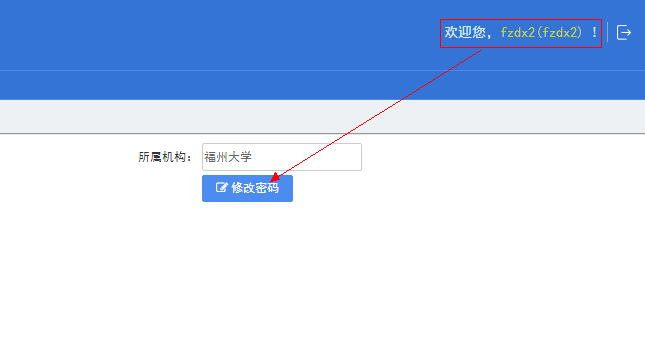 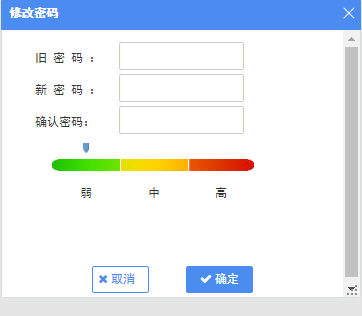 用户管理学生信息管理查询填写筛选条件，点击按钮，对学生信息进行查询，点击按钮，可清除当前的筛选条件。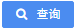 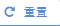 导出学生信息点击按钮，如果未选中学生信息，则默认导出全部，选中的话则导出选中部分的学生信息。导出的学生信息，将以Excel的格式，通过浏览器，下载到本地。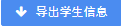 个人账户管理该页面主要是对当前账户的一个信息编辑功能，修改好之后，点击按钮，即可对账户信息进行保存。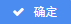 教工账户管理查询填写筛选条件，点击按钮，对学生信息进行查询，点击按钮，可清除当前的筛选条件。详情选择一条教工信息，点击按钮，查看该教工的详细信息。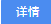 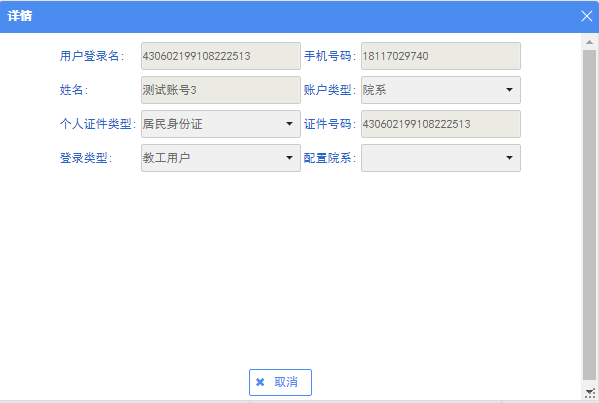 新增点击按钮，在弹出页面填写教工信息，点击保存可以新增一条教工信息。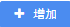 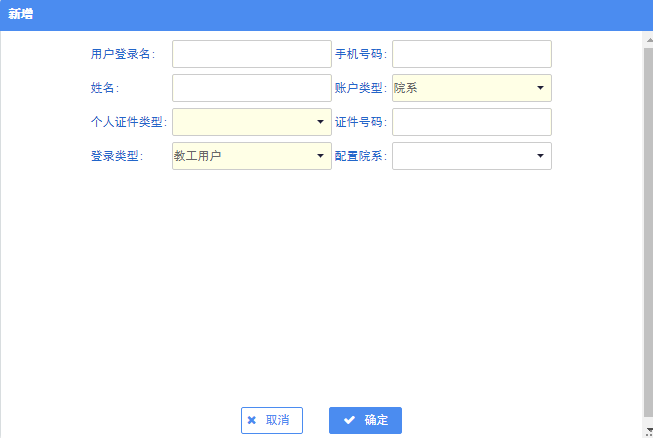 编辑选中一条教工信息，点击按钮，修改教工信息，点击保存，可对教工的信息进行修改。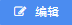 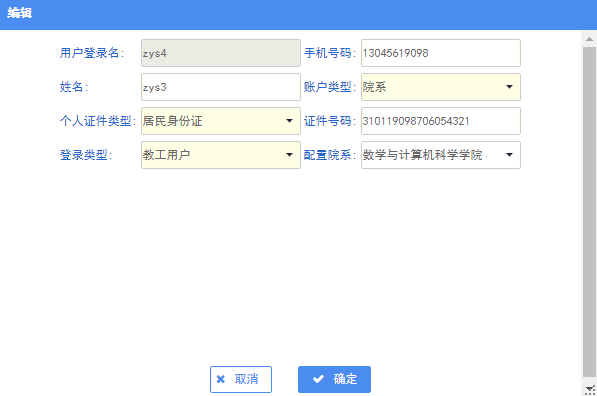 删除选中一条或者多条教工信息，点击按钮，弹出确认框，点击确定，删除教工信息。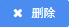 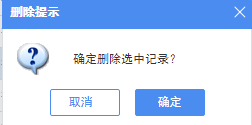 下载教工信息表点击按钮，下载导入教工信息的模板。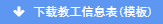 导入教工信息表点击按钮，在弹出框中选择本地准备好的excel表格，点击确定，可批量导入教工信息。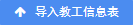 下载导入错误信息点击按钮，将导入教工信息表的过程中，错误的教工信息下载下来。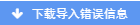 家庭经济情况信息采集资料管理资料审批查询填写筛选条件，点击按钮，对学生信息进行查询，点击按钮，可清除当前的筛选条件。详情选择一条学生信息，点击按钮，可查看当前学生详细信息。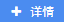 通过和退回选择一条或者多条学生信息，点击按钮，即可将该学生的信息交由下一级账号审批，点击按钮，则是将学生的审批信息退回上一级账号，但需要填写退回理由。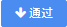 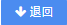 撤销申请点击按钮，填写原因，可以撤销选中学生的申请。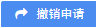 测评无误点击按钮，可以对差异情况有问题的学生进行差异情况状态的修改。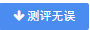 下载认定结果公示名单点击按钮，将已经有认定状态的学生信息下载到浏览器。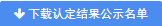 下载国家助学金名单点击按钮，下载国家助学金名单到本地，保存为Excel格式。	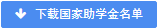 下载家庭经济困难学生认定申请表点击按钮，下载家庭经济困难学生认定申请表。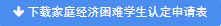 机构管理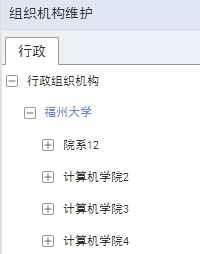 点击某一级组织机构，可查看该机构下的机构和人员。点击按钮，在输入框内输入关键字，点击查询按钮，可以对组织机构进行检索，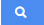 点击可以切换组织机构显示的方式。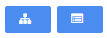 